Questions and negations* Write the question and the negation to each sentence!* Write the sentences with the green flower (        ) in the PRESENT PROGRESSIVE TENSE!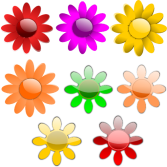 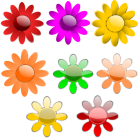 * Write the sentences with the orange flower (        ) in the PAST SIMPLE TENSE!* Write a question and a negation to the sentences, too!* If there is a keyword in the sentences, change it.1.	Fred hates lollies.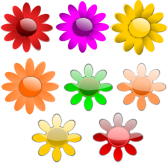 2.	Billy turns around.3.	Mother irons my dress.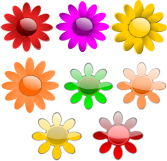 4.	The postman brings the letters.5.	Peter has got a new bike.6.	Pam has an older sister.7.	Monkeys can climb trees.8.	The children often watch TV.9.	Mary plays with her friends.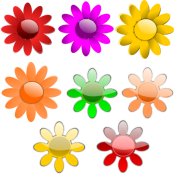 10.	The students have to do their homework.11.	Sarah, Sue and John read a book.12.	The monkey eats bananas.13.	The teacher hands out the homework.14.	My new coat is red.15.	Paul likes cats.16.	We sometimes buy ice cream.17.	Ann swims in the lake every day.18.	All children like ice cream.19.	He puts his hand on the table.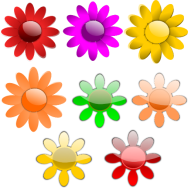 20.	They are from Austria.